МИНИСТЕРСТВО ОБРАЗОВАНИЯ САРАТОВСКОЙ ОБЛАСТИГОСУДАРСТВЕННОЕ  АВТОНОМНОЕ ПРОФЕССИОНАЛЬНОЕ ОБРАЗОВАТЕЛЬНОЕ УЧРЕЖДЕНИЕ САРАТОВСКОЙ ОБЛАСТИ «ЭНГЕЛЬССКИЙ КОЛЛЕДЖ ПРОФЕССИОНАЛЬНЫХ ТЕХНОЛОГИЙ»КУРС ЛЕКЦИЙПО ДИСЦИПЛИНЕОП. 05  ТЕОРЕТИЧЕСКИЕ ОСНОВЫ ДОШКОЛЬНОГО ОБРАЗОВАНИЯ  Специальность 44.02.01 Дошкольное образование2022 гОглавление:РАЗДЕЛ 3. ОБУЧЕНИЕ ДЕТЕЙ РАННЕГО И ДОШКОЛЬНОГО ВОЗРАСТА.Тема 3.1. Дидактика и методы обучения.План изучения темы (перечень вопросов, обязательных к изучению):Характеристика процесса обучения.Лекция № 20Характеристика процесса обучения в детском садуЦель лекции: охарактеризовать процесс обучения в ДОУ.Вопросы:Понятие обучения в детском саду.Структура процесса обучения.Становление предпосылок учебной деятельности у детей дошкольного возрастаПонятие обучения в детском саду.Обучение как процесс представляет собой целенаправленное, организованное с помощью специальных методов и разнообразных форм, активное обучающее взаимодействие взрослого и ребенка. Обучение в дошкольном возрасте - это систематический, планомерный, целенаправленный процесс развития познавательных способностей детей, вооружение их системой элементарных знаний, формирование умений и навыков в объеме, предусмотренном программой воспитания в детском саду. Обучение представляет собой общение между теми, кто обладает знаниями и определенным опытом и теми, кто их усваивает.Структура процесса обучения.Процесс обучения имеет четкую структуру.Ее ведущим элементом является цель. Педагог как организатор учебного процесса всегда имеет в своем сознании идеальное представление о том результате, к которому он стремится в обучающем взаимодействии с ребенком. Психолого-педагогическое значение цели заключается в том, что она организует и мобилизует творческие силы воспитателя, повышает эффективность его обучающего взаимодействия с детьми, помогает отбирать и выбирать наиболее эффективные содержания, методы и формы работы.Структурным элементом, вокруг которого развертывается педагогическое действие, взаимодействие всех участников обучения – является содержание обучения. Содержание определяется программой воспитания и развития детей дошкольного возраста.Существенным элементом структуры процесса обучения являются методы обучения. Они являются способами обучающего взаимодействия педагога и детей. Характер процесса обучения во многом зависит от индивидуальности воспитателя и возрастных особенностей детей. В педагогической практике огромную роль играет не столько потенциальная эффективность самих методов обучения, сколько индивидуальная методическая система педагога, сложившаяся система его взаимодействия с детьми. Методы обучения являются способами работы не только воспитателя, но и дошкольников. Любой метод только тогда эффективен, когда объединяет в активном взаимодействии обе стороны, способствуют превращению методической системы воспитателя в способы познавательной деятельности детей.Процесс обучения немыслим без такого элемента как организационные формы. Ведущая форма обучения в детском саду – занятие. Многообразие видов и форм организации обучения в детском саду делает обучение максимально приближенным к потребностям и возможностям детей дошкольного возраста.Результаты обучения как завершающий компонент процесса предполагают не только усвоение детьми знаний, умений и навыков, но и развитие умственных сил и способностей, формирование отношения к окружающему. Отсюда процесс обучения включает деятельность обучающего – педагога (воспитателя) и активную деятельность обучающихся детей. Последняя протекает под непосредственным руководством воспитателя, под его организующим воздействием. Таким образом, обучение – это специально организованная взаимосвязанная деятельность тех, кто обучает (преподавание) и кого обучают (учение). 3.Становление предпосылок учебной деятельности у детей дошкольного возрастаУчебная деятельность – это самостоятельная деятельность ребенка по усвоению знаний, умений и навыков и способов действий (А.П. Усова)Учебная деятельность имеет свою структуру: учебная задача, учебные действия, контроль и оценка.Принятие ребенком учебной задачи во многом определяет успех учебной деятельности. Учебная задача в дошкольном обучении охватывает содержание знаний, умений, навыков, способы умственной и практической деятельности. В младшем возрасте учебная задача часто сливается с практической, например, «Нарисовать дом» «Сосчитать сколько кубиков». При этом большая часть детей этого возраста не считает для себя обязательным конкретное содержание деятельности, а воспринимает задание как разрешение к деятельности, манипулированию с предметами. Постепенно педагог развивает у детей умение воспринимать и принимать учебную задачу. Для этого используются следующие приемы: оценка результата деятельности ребенка в продуктивных видах деятельности; сравнение результата с образцом; совпадение вопросов воспитателя с проявлениями объектов восприятия, например, «Что делает птичка?»;совпадение вопросов заданий с обследовательскими или преобразующими действиями ребенка, например: «Потрогай мех и скажи пушистый он или гладкий?».Постепенно к среднему дошкольному возрасту, ребенок начинает дифференцировать практическую и учебно-познавательную задачи. В начале занятия дети принимают общую учебную задачу, в ходе занятия воспитатель ее должен дробить и конкретизировать с помощью вопросов и заданий. Важнейшими условиями дальнейшего формирования у детей умения принимать учебно-познавательную задачу являются ее конкретность и определенность, связь с практической задачей и близость детскому опыту.Учебные задачи на занятиях со старшими дошкольниками приобретают учебно-познавательный характер и направлены на овладения детьми практической и умственной деятельностью.В дошкольном возрасте осваивается такой компонент учебной деятельности как планирование ребенком своих действий. Планирование включает в себя: отбор средств и способов деятельности,установление последовательности действий в соответствии с поставленной учебной задачей. В процессе планирования происходит:значительная мыслительная работа, развивается логическое рассуждающее мышление – надо предвидеть процесс выполнения задания, следовать ему, контролировать свои действия. Ученые (Парамонова Л.А., Сергеева Д.Б., Воробьева Д.И. и др.) выделяют несколько уровней планирования:- ситуативное планирование, т.е. обсуждение действий по ходу работы;- фрагментарное планирование – планирование 1-2 этапа до начала деятельности;- схематическое планирование, т.е. намечается общая последовательность работы, но обсуждение этапов поверхностно, без подробного раскрытия их содержания;- полное планирование – это когда дети аргументировано обсуждают содержание и последовательность этапов деятельности, определяют объем работы каждому члену группы.Формирование умения планировать проходит несколько этапов: первый этап – детей приучают принимать план взрослого, второй этап – совместное планирование деятельности с воспитателем и третий этап – самостоятельное планирование. Для того, чтобы научить детей планировать воспитатель использует совокупность методов и приемов:- повторение плана, данного педагогом, постановка вопросов перед детьми о последовательности и содержании предстоящей работы;- рассказ детей об уже проделанной работе, оценка результата работы в соответствии с намеченным планом;- самостоятельное предварительное обдумывание детьми процесса деятельности;- совместное обсуждение плана с детьми;- самоконтроль по ходу выполнения и в конце деятельности.Успех учебной деятельности ребенка связан с умением контролировать ход деятельности и правильно оценивать ее результаты. Элементы оценки и самооценки начинают формироваться в младшем и среднем дошкольном возрасте путем применения дифференцированной оценки практической деятельности ( А.П. Усова, Т.Н. Доронова).Ученые выделяют три вида контроля:- контроль по результату (ребенок овладевает способами сравнения, например, рисунка с изображаемым предметом, определяет ошибки и корректирует их;- контроль за способом действия (сопоставление ребенком производимых действий с определенными способами их выполнения, соответствие решению поставленных задач);- предпосылки предвосхищающего контроля (умение ребенка при планировании деятельности предвосхищать возникновение возможных трудностей путем оценки своих умений и навыков и сопоставление их с заданными и избежать их, поупражнявшись в выполнении навыка.Для формирования контроля по результату используются основные приемы: показ и объяснение приемов наглядного сопоставления результата деятельности с заданным образцом сначала воспитателем, затем отдельными детьми;коллективное обсуждение выполнений действия контроля, взаимопроверки между детьми; вспомнить задание, которое выполнялось, повторить указание педагога и сравнить свои результаты с поставленной задачей.По мере овладения способами контроля по конечному результату можно приступить к обучению детей старшего дошкольного возраста поэтапному контролю. С этой целью необходимо учить детей думать, какой способ действия будет самым рациональным, четко выделять перед детьми способ действия – что и как делать, ставить детей в ситуацию, требующую от них постоянного контроля за способом действия.Когда дети овладеют устойчивыми навыками выполнения контроля по результату и контроля за способом действия, можно приступить к обучению их выполнению действий предвосхищающего контроля. С этой целью целесообразно обговорить с детьми трудные для них действия и в начале воспитателем, а затем отдельными детьми осуществить показ и объяснение способов выполнения этих действий.Овладение контрольными действиями способствует формированию у детей умения планировать собственную деятельность.Ребенок дошкольного возраста побуждается к учению самыми разнообразными мотивами:- мотивы непосредственного эмоционального отношения ребенка к материалам, используемым на занятии;- мотивы учения, связанные с интересами практической или игровой деятельности;- мотив престижа;- мотив общественной необходимости;- мотив познавательного интереса.А.П. Усова в своих дидактических исследованиях определила три уровня развития учебной деятельности детей.Первый уровень - отличается произвольностью и целенаправленностью всех процессов познавательной деятельности, активным, заинтересованным отношением к учению, способностью к самоконтролю своих действий, оценке результатов. На основе усвоенных знаний и умений, дети могут решать доступные им задачи в практической и умственной деятельности. Дошкольники внимательно слушают воспитателя, задают вопросы, если что-то непонятно, планируют свою деятельность, получают результат и анализируют его.Второй уровень - характеризуется большей произвольностью процессов восприятия, внимания, наблюдательности, большей системностью усвоения знаний. Дети слушают указания взрослого, но не всегда руководствуются ими, в большей степени действуют по подражанию, результата достигают не всегда.Третий уровень - начало формирования учебной деятельности, когда процессы умственной деятельности еще недостаточно произвольны. Дети слушают воспитателя, но не слышат его указания, не руководствуются ими в своей деятельности, не получают нужного результата.Вопросы для самоконтроля:Что представляет собой процесс обучения в дошкольном возрасте?Какова структура процесса обучения? Дайте понятие учебной деятельности?Какова структура учебной деятельности?Что включает в себя планирование ребенком своих действий?Уровни планирования.Этапы планирования.Методы и приемы  научения детей планированию учебной деятельности.С чем связан успех учебной деятельности ребенка?Выделите виды контроля. Основные приемы для формирования контроля по результату.Мотивы побуждения ребенка к учению.Уровни развития учебной деятельности детей.Тема 3.2. Формы обучения.План изучения темы (перечень вопросов, обязательных к изучению):Планирование воспитательно-образовательной работы в ДОУЛекция № 25.Планирование воспитательно-образовательной работы в ДОУЦель лекции: сформировать понятия о планировании воспитательно-образовательной работы в ДОУ.Вопросы:Необходимость планирования воспитательно-образовательной работы в ДОУ.Схема планирования работы в ДОУ.   1.Необходимость планирования воспитательно-образовательной работы.«Когда тратим время на планирование, его становится больше». М.Рустам.Действительно, планирование спасает наше время.Планирование позволяет устранить отрицательный эффект неопределенности, сосредоточить внимание на главных задачах, добиться экономичного функционирования и облегчить контроль.Планирование воспитательной работы — это педагогическое моделирование деятельности воспитателя. Планирование позволяет не только значительно уменьшить долю неопределенности в развитии педагогической ситуации, но и обеспечить преемственность сегодняшних и завтрашних действий, а также упорядочить протекание процессов обучения и воспитания дошкольников.План позволяет:четко осознать цель, стратегические и тактические задачи воспитания;целенаправленно разработать содержание и выбрать средства, организационные формы воспитательной работы;спрогнозировать результаты своей деятельности, планируя и корректируя поступательное движение в развитии коллектива и каждой личности.Планирование — процесс творческий, не прекращающийся на протяжении всей работы с детьми.Планирование воспитательной работы основывается на сотрудничестве педагога, детского коллектива и родителей, на осмыслении ими целей и своих задач в совместной деятельности, на желании сделать жизнь в детском саду интересной, полезной, творческой.Планированию воспитательной работы предшествует:ознакомление с государственными документами, определяющими задачи в воспитании на современном этапе;определение цели и задачи на основе возраста детей, уровня развития детского коллектива, условий воспитания, личностного потенциала воспитателя;ознакомление с программой воспитания, перспективным планом, изучения опыта лучших воспитателей, обсуждение и согласование перспективных дел с другими педагогами;анализ работы за прошедший год, изучение отдельных детей и детского коллектива в целом;привлечение родителей к планированию;изучение календаря знаменательных дат предстоящего учебного года, выбор наиболее интересных и полезных дат для воспитания детей.Для успешной деятельности план должен обладать определенными характеристиками.Единство (цели каждой подструктуры ДОУ прочно спаяны вместе).Непрерывность (опора как на краткосрочное, так и на долгосрочное предвидение).Гибкость (возможность адаптироваться в случае изменения условий).Точность (достаточная детализация).Прогностичность (возможность прогнозировать конечный и промежуточный результаты).2. Схема планирования работы в ДОУ.1. Годовой план работы: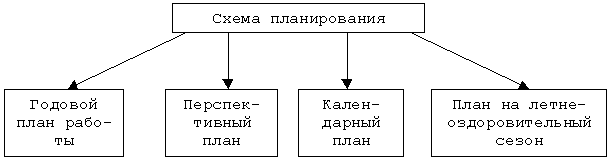 Составляется по схеме:методическая работа;Организационно-педагогическая деятельность;Контроль;Административно-хозяйственная работа;Работа с социумом.Он составляется на основе анкетирования педагогов, диагностических карт всех воспитанников, анализа деятельности ДОУ за прошедший год. Определяются приоритетные задачи на следующий год и указываются пути их решения: создание условий, оснащение игровой развивающей среды.Второе направление предусматривает работу по повышению квалификации воспитателей через научно-методическую работу, участие в педсоветах, семинарах, педагогических чтениях, методических конференциях и др.Третье направление указывает формы направлений учебно-воспитательного процесса.Годовой план работы обеспечивает перспективу работы, единство всего коллектива.2. Перспективный план.Перспективный план – это распределение по всем направлениям по неделям каждого месяца на год.Основой перспективного плана служит диагностическая карта, составленная по результатам исследования детей, где зафиксированы индивидуальные особенности детей, что помогает педагогу программировать для воспитанников “ближайшую зону” развития, выбрать формы и методы работы.Указываются: тема, цель, приемы.3. Календарное планирование.Составляется план работы на неделю, в котором отражаются все направления работы, проводимой с детьми в течение дня.Структура календарного плана1-я половина дня:Утро: 2-3 вида деятельности(можно дидактические игры, настольные, хороводы, труд, наблюдение в уголке природы, музыкально-дидактические игры, рассматривание иллюстраций, беседы и др.)Записи по схеме: с кем, что, зачем, как.Занятия:1) если речь или ФЭМП, или экологическое, то цели должны звучать так:а) обучающая (чему учить);б) развивающая;в) словарная (речевая);г) воспитательная.Предварительная работаПодготовка воспитателя:Материал:Индивидуальная работа (можно в ходе занятия)Ход:1 – приемы2 – приемы3 – приемы2) если планируется занятие по изодеятельности (рисование, лепка, аппликация, консультирование), то цели ставятся следующим образом:а) чему учить;б) как учить;в) зачем учить (воспитательно-развивающая).Подготовка к занятиюПредшествующая работаХод:1 часть – сюрприз, игровой прием, объяснение, показ, закрепление.2 часть – самостоятельная работа детей, индивидуальная работа.3 часть – анализ (от цели).3) если физкультурное занятие, то цели:а) учить;б) закрепить;в) воспитывать.Оборудование:Индивидуальная работа:Ход:1 часть – …2 часть – основная… Например:прыжки в длину с места (4 р), способ поточный, темп средний, второй этап;метание в цель (3 р), способ – фронтально, способ –метание от плеча, темп средний, третий этап;подвижная игра “Волк во рву”, третий этап.3 часть –  …4) если музыкальное занятие, то цели:а) учить;б) закрепить;в) развить.Оборудование:Индивидуальная работа:Ход:1 часть – музыкально-ритмические движения (приемы)2 часть – слушание;3 часть – пение;4 часть – музыкально-ритмические игрыПрогулка 1: 1, 2, 3, части обязательны.наблюдение (вопросы, худ. слово, опыты).3-4 подвижные игры.Индивидуальная работа по физвоспитанию.4), 5) части чередуются; труд, с/р игры, д/и, индивидуальная работа по другим разделам.2-я половина дня2-3 вида деятельности, если развлечения, то – один.Можно планировать: с/р игры, труд, театральную деятельность и т. д.Прогулка 2: см. схему 1.Вечер: 1–2 вида деятельности.а) физкультурные занятия – указываются задачи, которые решаются в основной части: учить – закрепить – совершенствовать. Например, разучить толчок в прыжке в длину с места; закрепить отталкивание… При планировании подвижных игр указываются задачи по развитию физических качеств. Например, в игре “У медведя во бору” развивать гибкость. Или указываются задачи на воспитание нравственно-волевых качеств. Например, воспитывать честность в игре “Хитрая лиса”.б) подвижные игры – в повседневной жизни планируются по этапам.1 этап – первоначальное разучивание. Цель не пишется, поскольку, подразумевается одна цель – разучить подвижную игру.2 этап – углубленное разучивание, указывается только этап.3 этап – закрепление двигательного навыка и усовершенствование техники. Например, с группой детей разучить подвижную игру “Ловишки”. 1 этап. Приемы: показ, объяснение. Название, зрительные ориентиры, указания.3 этап условно длится на 3а, 3б, 3в этапы.За – развитие физических качеств. Указывается, какие задачи, на какое физическое качество, через какую п/и. Например: с подгруппой детей организовывать п/и “Мы веселые ребята”. Цель: развивать у детей быстроту. Приемы: команда, звуковые ориентиры, наглядность.3б – воспитание нравственно-волевых качеств. Прописывается соответствующая цель. Например: с Колей А., Леной М. Организовать п/и “Кот и мыши”. Цель: воспитывать смелость. Приемы: указания, поощрения, игровой момент.3в – развитие самостоятельности, творчества.в) утренняя гимнастика.Главное условие – весь двигательный материал должен быть хорошо отработан и закреплен на занятиях.Например:Утренняя гимнастика с… по…1 часть – построение, повороты, 3-4 вида ходьбы и бега в чередовании, упражнение на внимание, ориентировку, перестроение на общеразвивающие упражнения.2 часть – ОРУ (название…)И.П.В: мл. возраст – запись словамиСо ср. гр. 1–3 –2  –  И.П. 4  – И.П.(дозировка, темп, дыхание) после каждого упражнения3 часть – 2-3 вида ходьбы и бега в чередовании, п/и малой подвижности, дыхательные упражнения, танцевальные движения, спокойная ходьба.После утренней гимнастики или речевка или хоровод, или малоподвижная игра и др. (на 2-3 минуты).г) индивидуальная, дифференцированная работа.Планируется в утренний, вечерний отрезки времени и на прогулках. При планировании учитывать, что детям нужна различная помощь: одним помочь усвоить программный материал, вторым укрепить веру в себя, третьим – помочь выработать сдержанность.
Важно знать особые склонности детей (к физвоспитанию, рисованию и т.д.).
Критериями планирования индивидуальной работы выступают показатели:состояние здоровья;индивидуальные особенности и способности людей;возраст детей.Индивидуальная работа планируется по схеме:форма организации детей (с кем) – фатально, по подгруппам, индивидуально;тема (что);цель (зачем);  приемы (как).Например, с группой детей провести дидактическую игру “Большие – маленькие”.Цель: учить соотносить домашних животных, классифицировать, обогащать словарь: корова – телята – теленок. Воспитывать интерес к домашним животным.Приемы: рассказ, пед. Ситуации, выполнение трудовых заданий, поощрение.Для облегчения календарного планирования, педагоги пользуются циклограммой 4. План на летне-оздоровительный сезонОсновой для составления служит диагностическая карта, составленная по результатам медико-педагогического исследования детей. Здесь важно на основе диагностических данных и условий предусмотреть использование в полной мере психо-гигиенических и эколого-природных факторов спрограммировать целостный режим.Таким образом, от правильного планирования зависит система подачи знаний, выработка умений развитие и воспитание детей; назначение планирования состоит в том, чтобы обеспечить высокие конечные результаты.1Дошкольная дидактика.2Характеристика процесса обучения.3Система дидактических принципов.4Методы (наглядные, словесные, игровые  и практические), приемы и средства обучения.5Понятие о формах обучения. Групповая и индивидуальная формы обучения дошкольников. Фронтальные занятия дошкольников. Структура занятия в ДОУ. Экскурсия как форма обучения. 6Основы развивающего обучения. Дифференциация и индивидуализация обучения и воспитания.7Планирование воспитательно-образовательной работы в ДОУ.